Zegar ścienny JVD z wyświetlaczem diodowym LCD – instrukcja obsługi	       	      PL Wyświetlacz LCD 
Miesiąc, data, dzień tygodnia, temperatura (rok, godzina, minuta i sekunda pojawią się tylko w czasie nastawiania)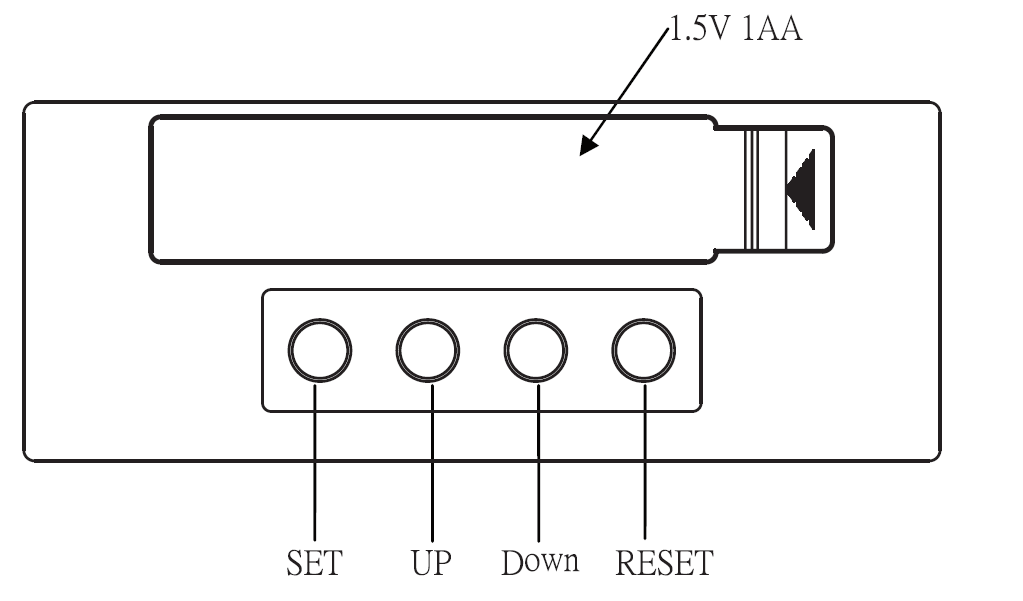 Opis przycisków
1. SET: służy do nastawiania czasu i kalendarza2. UP: zwiększa wartość w czasie nastawiania 
3. DOWN: przełącza skale temperatury (Celsjusz, Fahrenheit) lub zmniejsza wartość w czasie nastawiania 
4. RESET: powrót do wyjściowego (fabrycznego) nastawieniaNastawianie
Po włożeniu baterii zegar wyświetli dane jak za normalnego chodu. Jeśli się tak nie stanie, należy nacisnąć przycisk RESET.
1. Nastawienie czasu i daty 
Żeby wejść w tryb nastawiania należy nacisnąć i przytrzymać przez okres co najmniej dwóch sekund przycisk SET. Nastawiana wartość zacznie pulsować. Przy pomocy przycisków UP i DOWN nastawiać można wartości w następującej kolejności: 
rok > miesiąc > data > godzina > minuta > sekunda > powrót 2. Jeżeli przez okres 60 sekund nie będzie naciśnięty żaden przycisk, zegar powróci automatycznie do normalnego chodu. Zasilanie
Zegar ten zasilany jest jedną baterią 1,5 V typu AA. Jeżeli wyświetlacz jest słabiej czytelny, należy wymienić baterię na nową.  